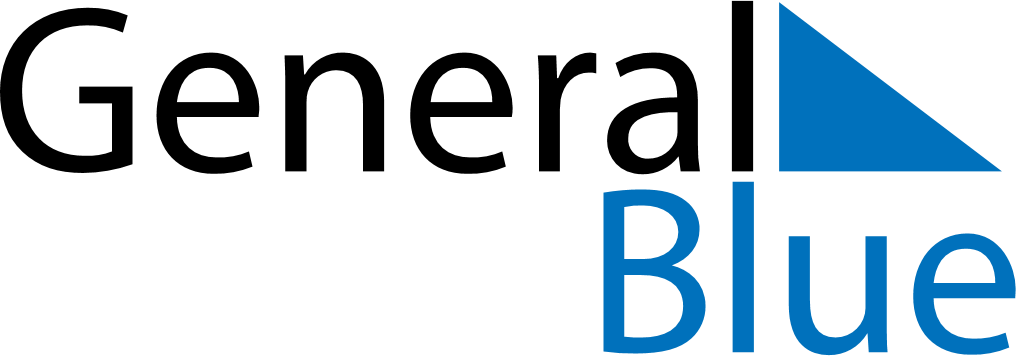 June 2022June 2022June 2022United KingdomUnited KingdomMondayTuesdayWednesdayThursdayFridaySaturdaySunday12345Spring bank holidayQueen’s Platinum Jubilee678910111213141516171819Father’s Day2021222324252627282930